Информация для команд…. Изучить информацию. Выписать интересные факты в чемоданчик… 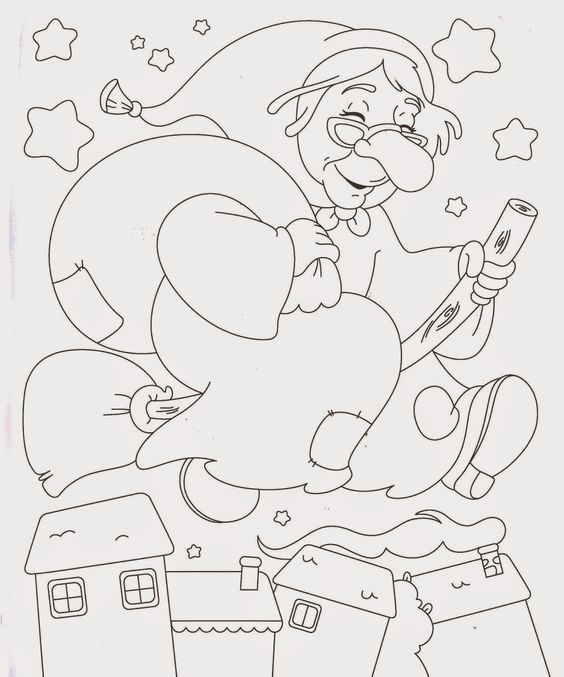 